СОВЕТ ДЕПУТАТОВ муниципального образования Чёрноотрожский сельсовет Саракташского района оренбургской областитретий созывР Е Ш Е Н И Евнеочередного сорокового заседания Совета депутатов Чёрноотрожского сельсовета третьего созыва27.12.2019                                  с. Черный Отрог                                          № 242О сообщении депутата от избирательного округа №1 Игнатенко Ю.В. о работе в избирательном округеВыслушав информацию Ю.В. Игнатенко, депутата Совета депутатов Чёрноотрожского сельсовета Саракташского района Оренбургской области от избирательного округа №1 о работе в избирательном округеСовет депутатов Чёрноотрожского  сельсоветаР Е Ш И Л :1. Принять к сведению информацию Ю.В. Игнатенко, депутата Совета депутатов Чёрноотрожского сельсовета Саракташского района Оренбургской области от избирательного округа №1, о работе в избирательном округе.2. Настоящее решение вступает в силу со дня его подписания и подлежит размещению на официальном сайте муниципального образования Чёрноотрожский сельсовет Саракташского района Оренбургской области. 3. Контроль за исполнением настоящего решения возложить на постоянную комиссию Совета депутатов района по мандатным вопросам, вопросам местного самоуправления, законности, правопорядка, работе с общественными и религиозными объединениями, национальным вопросам и делам военнослужащих (Базаров П.Н.).Председатель Совета депутатов,Глава муниципального образования                                           З.Ш. ГабзалиловРазослано: депутатам, прокуратуре района, постоянной комиссии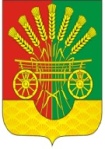 